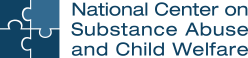 Instrument 3: National Center on Substance Abuse and Child Welfare’s (NCSACW) Online Tutorial Satisfaction SurveyRespondents will be informed that their participation is completely voluntary and that their information will be kept private and their responses will not be associated with individual names.  They will be informed that the surveys are intended to gather feedback from NCSACW Tutorial users as to their satisfaction with the NCSACW developed online tutorials and that information will be used to improve the content of the NCSACW Tutorials.  The following information will also be added to each survey: 1) estimated time to complete the survey (5 minutes) and 2) contact information should the respondent have questions about the survey which will read  For questions regarding this survey, please contact the NCSACW TTA Evaluator, Dr. Colleen Killian, by telephone at (714) 505-3525 or by email at ckillian@cffutures.org, and 3) the link to the NCSACW website for further information of activities. Each survey will also display the following Paperwork Reduction Act Statement: PAPERWORK REDUCTION ACT OF 1995 (Pub. L. 104-13) STATEMENT OF PUBLIC BURDEN: The purpose of this information collection is to gather feedback from National Center on Substance Abuse and Child Welfare Training and Technical Assistance users as to their satisfaction with the training and/or technical assistance received from NCSACW staff.  Feedback will be used to improve future training events as well as make modifications to NCSACW content to better meet user needs.  Public reporting burden for this collection of information is estimated to average 5 minutes per respondent including the time for reviewing instructions, gathering and maintaining the data needed, and reviewing the collection of information.  This is a voluntary collection of information. An agency may not conduct or sponsor, and a person is not required to respond to, a collection of information subject to the requirements of the Paperwork Reduction Act of 1995, unless it displays a currently valid OMB control number.  The OMB # is 0970-0401 and the expiration date is 06/30/2024.  If you have any comments on this collection of information, please contact Surina Amin, ACF Child Welfare Program Specialist, Surina.Amin@acf.hhs.gov. ItemsThe tutorial content is organized in a clear, logical, and orderly manner.The online tutorial format is easy to use and an effective way for me to receive training.The tutorial content, examples, and reference materials are relevant to my needs.I will apply the material in this tutorial to my job.I feel prepared to do this work as a result of my participation in this learning experience.I will recommend this tutorial to others.I will share what I learned during [Name of online tutorial] with others. This tutorial was successful in meeting the learning objectives.Overall, I am satisfied with this tutorial.Likert Scale Responses:Strongly DisagreeDisagreeNeither agree nor disagreeAgreeStrongly AgreeOpen-ended itemsWhat was the most useful part of this training?In what ways could this tutorial be improved?